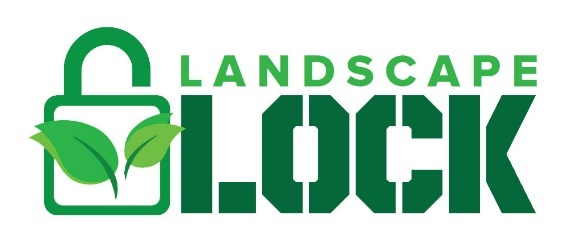 LANDSCAPE LOCK® - Woodchip and Other Mulch Application Instruction for useNB: 10 LITRES OF LANDSCAPE LOCK REQUIRED PER 100 SQUARE METRES OF WOODCHIP MULCH – LESS FOR OTHER MULCH TYPESPrepare the Site:Dry Mulch: The site should be completely dry and free from water. The site must remain free from rain for a minimum of 24 hours after the application. Weather: Temperature must be at least 8°C. Drainage: Optimally, contour the site to provide for proper drainage to prevent channelled water flow.Prepare Application Equipment 	Spray Nozzles: Set spray nozzles to the desired width, height and output rate.Coverage: The spray nozzles should provide an even coat over the treatment area with each pass. Spray Rate: Set the spray rate high enough to allow even coverage with multiple coats and low enough to prevent material from draining away from the treatment area. Pre-Wetting (Optional): Pre-wet the mulch with a very light spray of water (only) to break the surface tension and increase penetration depth. Prepare the LANDSCAPE LOCK Dilution:    Add Water: 	First fill the spray application equipment with the required volume of water and add the required volume of Landscape Lock concentrate to the water. Shake well to mix.Example: 	Woodchip mulch (no traffic) flat to mild slope: mix 1 litre Landscape Lock to 4 litres clean water mix and apply at 2m²/litre of diluted mixture to coat 10 square metres per litre of concentrate.Equipment: 	5 litre spray pack preferred however any pressure spray bottle may be usedCalculation: 	5 litres of Landscape Lock mixed with 20 litres clean water will cover 50 square metres of mulch. Application:	Apply the dilution at the recommended rate (as per table above)Foaming: To prevent foaming, add the LANDSCAPE LOCK concentrate last, directly into the water.Apply the LANDSCAPE LOCK DilutionMultiple Coats: Apply the LANDSCAPE LOCK dilution in coats over the treatment area. On slopes, the steeper the slope, the increased need for more coats (to prevent run-off and increase penetration depth).Drying: Each successive coat of LANDSCAPE LOCK dilution should be applied in a timely manner to ensure that the surface always stays wet with the LANDSCAPE LOCK dilution. On slopes, DO NOT allow the LANDSCAPE LOCK dilution to dry in between the application coats. Failure to do so will result in an underperforming “skin” layer rather than a penetrating layer.Clean the Application EquipmentRinse: Rinse off all application equipment thoroughly with water until clean, immediately after use. If LANDSCAPE LOCK is allowed to dry and cure, use a pressure washer or steam cleaner and a brush to remove residue. Store spray head in a bucket of water between coats to prevent nozzle blockage.Traffic: Prevent any human activity over the treated area. Curing: Allow the treated area to dry and cure for approximately 24 to 48 hours. Do not touch the treated area until the product is dry.Performance Factors:	Application rate, mulch type, dilution rate, compaction, traffic, penetration,                                                climate & othersMaintenance:	Recoat using a lighter coverage than originally applied after 12 months of exposure. Blow dust off mulch before recoating.Rain / Precipitation:	Once cured, LANDSCAPE LOCK is no longer water soluble and will not dissipate or wash away.Please call LANDSCAPE LOCK on 07 3279 2554 or email us at admin@landscapelock.com.au with any questions.TerraShield Pty Ltd warrants this product to be free from defects. Where permitted by law, TerraShield makes no other warranties with respect to this product, express or implied, including without limitation the implied warranties of merchantability or fitness for particular purpose. The purchaser shall be responsible to orchestrate their own tests to determine the suitability of this product for their particular purpose. TerraShield’s liability shall be limited in all events to supplying sufficient product to re-treat the specific areas to which product proven to be defective has been applied. Acceptance and use of this product absolves TerraShield from any other liability, from any and all sources, including liability for incidental, consequential or resultant damages whether due to breach of warranty, negligence or strict liability. This warranty may not be modified or extended by representatives of TerraShield, its distributors or dealers, independent contractors, clients or end-users of any kind.Substrate to be treatedPartsconcentrateParts WaterTotal   sq m per litre of mixExample m² to be treatedLitres of LANDSCAPE LOCK required for 100m²Litres of water requiredLitres of dilute Stones up to 20 mm diameter13210012.537.550Wood Chip mulch (Flat to mild slope)1 42100104050Wood Chip  mulch (STEEP SLOPE)141.5 - 210010 - 1340 -5350 -66Pine bark and tea tree mulch14310072733Fine mulch1531005.527.533Straw and sugar cane mulch1641003.521.525